Российская Федерация Приморский край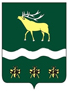 ДУМА 
ЯКОВЛЕВСКОГО МУНИЦИПАЛЬНОГО РАЙОНАРЕШЕНИЕ29 июня 2021 года                       с. Яковлевка                               № 428О назначении дополнительных выборов депутатов Думы Яковлевского муниципального района по одномандатному избирательному округу № 12 и по  одномандатному избирательному округу № 17	В соответствии со статьями 10, 71 Федерального закона от 12 июня 2002 года № 67-ФЗ "Об основных гарантиях избирательных прав и права на участие в референдуме граждан Российской Федерации", статьями 11, 83 Избирательного кодекса Приморского края, статьей 10 Устава Яковлевского муниципального района, решениями Думы Яковлевского муниципального района от 30 марта 2021 года № 400 «О досрочном прекращении полномочий депутата Думы Яковлевского муниципального района Пинчука Юрия Васильевича» и от 27 апреля 2021 года № 417 «О досрочном прекращении полномочий депутата Думы Яковлевского муниципального района Воробьева Андрея Альбертовича» Дума Яковлевского муниципального районаРЕШИЛА:1. Назначить дополнительные выборы депутатов Думы Яковлевского муниципального района по одномандатному избирательному округу № 12 и по  одномандатному избирательному округу № 17 на 19 сентября 2021 года.2. Опубликовать настоящее решение в газете «Сельский труженик» не позднее чем через три дня со дня его принятия.3. Направить настоящее решение в территориальную избирательную комиссию Яковлевского района.И.о. председателя Думы Яковлевскогомуниципального района                                                          Бирун А.В.            